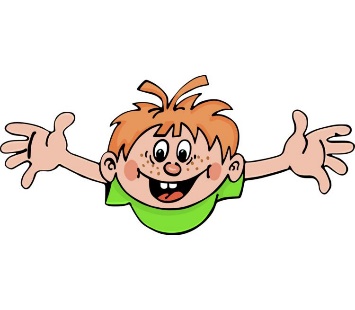 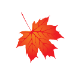 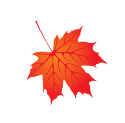 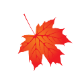 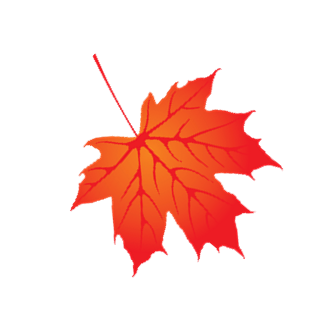 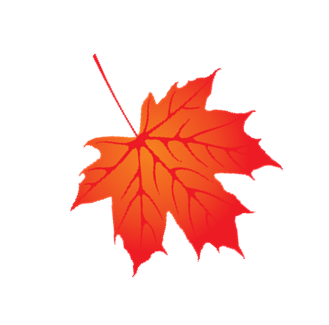 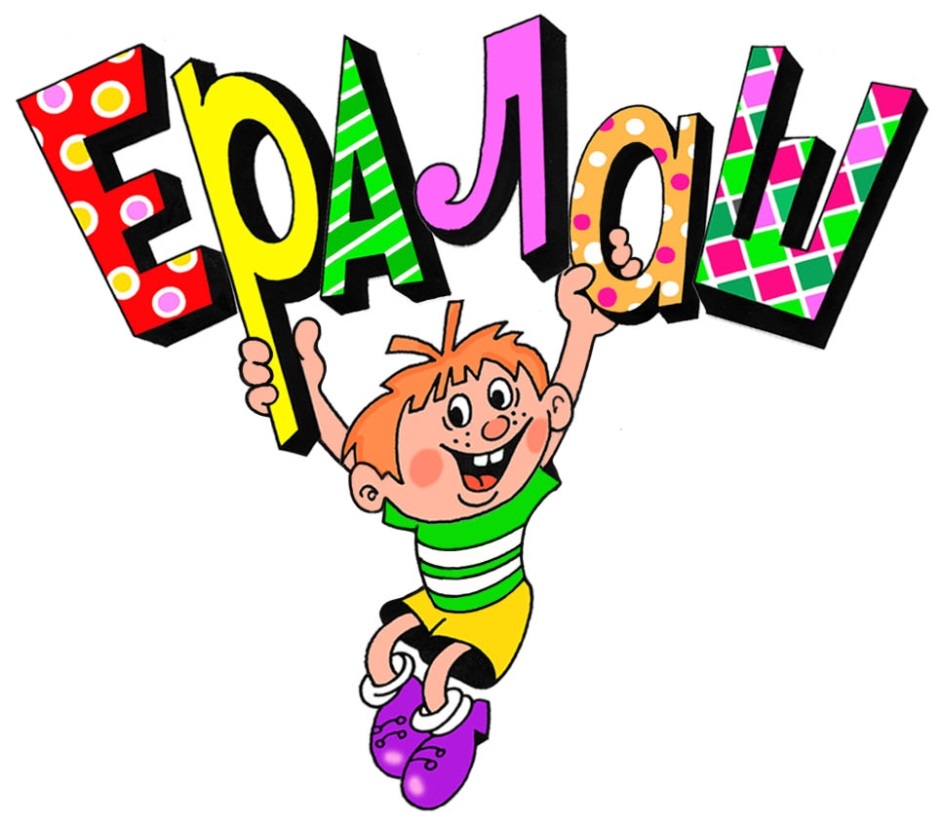 № п/пФИОГусев Даниил МаксимовичПлотко Анна МихайловнаРудницкая Рада ВитальевнаКокорина Аделина ДенисовнаРантусова Алиса АлексеевнаСекацкая Алиса ДенисовнаЗавьялова Евгения МихайловнаБерезняков Ярослав ВалерьевичТравичева Лия АлександровнаКлейменова Арина ОлеговнаВаськин Кирилл АлександровичКолесова София АлексеевнаГубанова Анна АндреевнаИванкова София НиколаевнаГнездов Евгений СергеевичЛукина Милослава АнатольевнаАршинова Ариана КонстантиновнаКнязева Софья МихайловнаНагорный Мирон РомановичСимкина Владислава МихайловнаЛогинов Алексей ВладимировичЯрошевская Ксения АлексеевнаСпицына Ангелина ИльиничнаЗаец Максим ЯковлевичКоролёва Софья АлексеевнаСайгакова Оливия ЕгоровнаГордеева Ева ИвановнаБахвалов Александр СергеевичЛаврова Александра Ильинична